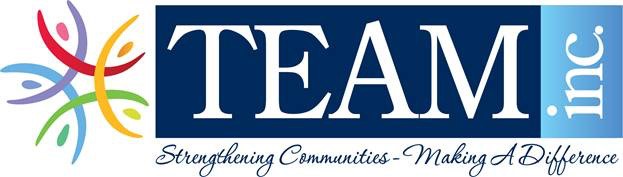 FOR IMMEDIATE RELEASEContact: 	Lisa Savoid, Development & Communications Manager		203-736-5420, ext. 1221		lsavoid@teaminc.org  Men Cooking For Charity!On April 27, 2019, “Men Who Cook 2019” will feature the culinary treats of over 96 “celebrity” chefs along with a silent auction, free wine/beer, raffle and dancing.  The event will be held at Warsaw Park, 119 Pulaski Highway, Ansonia from 6:00 to 10:00 P.M. on Saturday, April 27. Ticket price is $60.00   WPLR’s CHAZ from the CHAZ & A.J. Show will be the Master of Ceremonies.  Bad Sons Beer Company is the event Beer Sponsor along with Jones Winery as Wine Sponsor. This fun, casual event, chaired by Charlie Sullivan, Fred Ortoli and Kevin Spooner, will benefit programs provided by TEAM, Inc. serving the need of individuals and families in the Valley.  To purchase tickets, call Lisa at 203-736-5420 ext. 1221 or online at www.teaminc.org Chefs ready to share their culinary skills: Anthony Agosto, David Pendagast, Kevin Atterberry, Jorge Pezo-Candelario, Pastor Edward Barnes, Chandler Barnes, First Selectman Christopher Bielik, Peter Betkoski, Jeff Blanco, Harry Burlakoff, Mike Chaffee, Joseph Laucella, Juan Bonilla, David Cantor, John Coscia, Joe Crisco, Louis Cutaneo, Adam Dworkin, Mayor Rich Dziekan, Ken Feldkamp, Brian Fonck, Brandon Frankel, Mike Franko, T. J. Green, Chris Hill, David Hill, Daniel Hoak, Marty Mansfield, Phil Iannaccone, Justin Vescovi,  Ken Hogan, David Jones, Horace Sanders, Terrone Lancaster, Kevin Lantowsky, Craig Jones, Dan L'Atrella, Juan Bonilla, Michael Caleca, Sen. George Logan, Deacon Fabian McLeod, John  Mihalko, Ken Feldkamp, First Selectman Kurt Miller, James Mills, Michael Mills, Dave Monahan, Pete Larsen, David Morgan, Richard Knoll, Deane Moss, Jeremy Newman, Bailey Newman, David Mastrio, Jeff Roy, Mike DeFelice, John Kerns, Anthony Simonetti, Fernando Solis, Owen Spargo,  Philip Eye, Bill Miller Robert Stabile, Gene Shugrue, David Cantor, Ben Trabka, John Petrillo, Alan Tyma, Brendan Tyma, Rob VanEgghen, Brandon Frankel, Angel Vega, Hector Velez, Jack O'Donnell, Mike Franco, Jeff Westine.Event Sponsors: 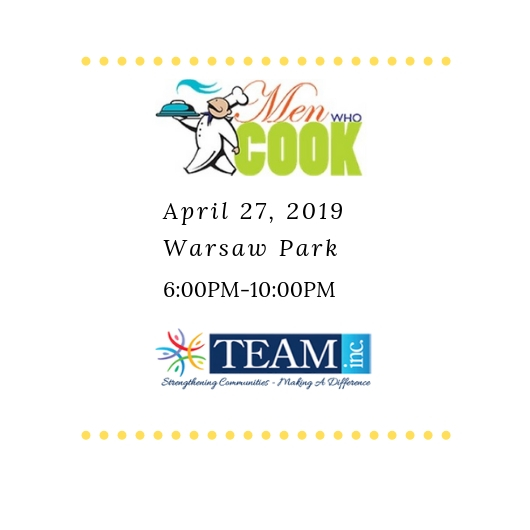 Platinum Marquee Sponsor: The Bassett Family FundMarquee Sponsor: Liberty Bank, Mr. & Mrs. Chris Wilson Gold Sponsor: Pitney Bowes, Newtown Savings Bank, The Schuster GroupSilver Sponsor: Griffin Hospital, Inline Plastics Corporation, Haynes Construction, Mr. & Mrs. Nick Luise, Minuteman Press of Shelton, Valley Community FoundationBronze Sponsor: Aquarion Water Company Of CT, Comfort Keepers, Cornell Scott Hill Health Center, Lindley Food Service, Ned Miller, Prestige Industrial Finishing Co., Inc., Regional Water Authority, TBNG Consulting, The Innovative  CPA Group, LLC Blue Plate Sponsors: Apicella, Testa & Co, P.C., Better Packages Inc., BH Care Inc., Calvert Safe & Lock, Carey & Guarrera Real Estate Associates, Charles Marrone & Son Remodeling, Curtis Ryan Honda, Delivery Concepts East,  Edward C. Leavy PE, Earthworks Excavating & Landscaping, Inc., Inform Printing, Miller Investments, OEM Controls, Inc., Peralta Design, R. D. Scinto, Inc., Ralph Mann & Sons Inc., Riverview Funeral Home, Road Ready Used Cars, Teamsters Local 1150, The Hops Company, The WorkPlace.